Подпись представителя команды                                                Подпись представителя команды                                   ______________________   (_______________________ )      ______________________   (____________________ )Судья          _______________________________________________________________________________________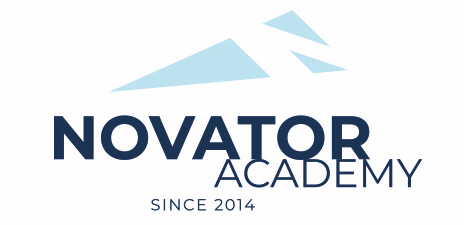 ПРОТОКОЛ  № 12Воз. категория  2012Стадион:    «Манеж стадиона Арена Химки»	«17» Октября 2021 г.   14:00      ФСК Салют ДолгопрудныйНоватор'12 - 1214№ФИОСтМячиКарт№ФИОСтМячиКарт1Антонов Сергей1Балан Максим12Афанасьев Денис2Водопьянов Никита3Жемаев Артем3Гасанов Тимур4Захаров Никита4Гордиенко Даниил95Землянский Ярослав5Ковешников Лев26Ишутин Иван6Манько Даниил7Колпаков Арсений7Огибалов Григорий18Мартьянов Михаил8Пушко Тимофей19Нырков Иван9Тахтин Даниил10Олейник Даниил10Фомичев Егор11Печинников Илья12Светлополянский Иван13Селицкий Егор14Сергеев Дмитрий15Сергунин Денис16Соломонов Андрей17Спиридонов Александр18Тарасов Владимир19Федоров Александр20Фомичев Владислав21Янкин АлександрОфициальные представители командОфициальные представители командОфициальные представители командОфициальные представители командОфициальные представители командОфициальные представители командОфициальные представители командОфициальные представители командОфициальные представители командОфициальные представители команд№ФИОДолжностьДолжностьДолжность№ФИОДолжностьДолжностьДолжность1Жемаев ВячеславтренертренертренерГурин Алексейтренертренертренер2